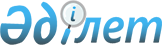 Об утверждении целевых показателей качества окружающей среды по Западно-Казахстанской области на 2019 - 2025 годы
					
			Утративший силу
			
			
		
					Решение Западно-Казахстанского областного маслихата от 6 марта 2019 года № 23-2. Зарегистрировано Департаментом юстиции Западно-Казахстанской области 7 марта 2019 года № 5559. Утратило силу решением Западно-Казахстанского областного маслихата от 13 декабря 2021 года № 8-5
      Сноска. Утратило силу решением Западно-Казахстанского областного маслихата от 13.12.2021 № 8-5 (вводится в действие по истечении десяти календарных дней после дня первого официального опубликования).
      В соответствии с Экологическим Кодексом Республики Казахстан от 9 января 2007 года, Законом Республики Казахстан от 23 января 2001 года "О местном государственном управлении и самоуправлении в Республике Казахстан", Западно-Казахстанский областной маслихат РЕШИЛ:
      1. Утвердить прилагаемые целевые показатели качества окружающей среды по Западно-Казахстанской области на 2019 – 2025 годы согласно приложению.
      2. Контроль за исполнением решения возложить на постоянную комиссию областного маслихата по аграрным вопросам, природопользованию и развитию сельских территорий.
      3. Руководителю аппарата Западно-Казахстанского областного маслихата (А.Султанов) обеспечить государственную регистрацию данного решения в органах юстиции, его официальное опубликование в Эталонном контрольном банке нормативных правовых актов Республики Казахстан и в средствах массовой информации.
      4. Настоящее решение вводится в действие по истечении десяти календарных дней после дня первого официального опубликования. Целевые показатели качества окружающей среды Западно-Казахстанской области на 2019-2025 годы
      Расшифровка аббревиатур:ВРП - валовый региональный продукт;ПДК – предельно допустимая концентрация;м.р. – максимально разовая;ИЗА - индекс загрязнения атмосферы;ТБО – твердые бытовые отходы;га – гектар.
					© 2012. РГП на ПХВ «Институт законодательства и правовой информации Республики Казахстан» Министерства юстиции Республики Казахстан
				Приложение
 к решению
 Западно-Казахстанского
областного маслихата
от 6 марта 2019 года № 23-2
Наименование целевого показателя 
(единица измерения)
2019 год
2020 год
2022 год
2025 год
Атмосферный воздух
Атмосферный воздух
Атмосферный воздух
Атмосферный воздух
Атмосферный воздух
Валовый выброс в атмосферу загрязняющих веществ, тысяч тонн/год 
89,85
85,88
77,92
66,00
Удельный выброс в атмосферу загрязняющих веществ, тонн/миллион тенге ВРП 
38,7
34,2
28,8
21,8
Удельные выбросы СО (тонн/миллион тенге ВРП) 
11,8
11,2
10,1
8,57
Удельные выбросы SO2 (тонн/миллион тенге ВРП) 
2,60
2,28
1,92
1,45
Удельные выбросы NO2 (тонн/миллион тенге ВРП) 
3,76
3,27
2,75
2,08
Удельные выбросы NO (тонн/миллион тенге ВРП)
0,61
0,53
0,45
0,34
Реперная точка контроля воздействия автотранспорта (проспект Евразия / проспект Достык), концентрация СО, доли ПДК м.р.
2,2
2,0
1,5
1,0
Комплексный индекс загрязнения атмосферы (ИЗА5) города Уральск 
2
2
≤2
≤2
Комплексный индекс загрязнения атмосферы (ИЗА5) города Аксай 
2
2
≤2
≤2
Качество поверхностных вод
Качество поверхностных вод
Качество поверхностных вод
Качество поверхностных вод
Качество поверхностных вод
Сбросы (тысяч тонн/год) 
8,54
8,11
7,22
5,90
Удельные сбросы загрязняющих веществ тонн/миллион тенге ВРП) 
3,68
3,23
2,67
1,94
Отходы
Отходы
Отходы
Отходы
Отходы
Доля утилизации промышленных отходов к их образованию, % 
50
70
≥80
≥80
Доля утилизации ТБО к их образованию, % 
3,4
7,8
11,9
18,0
Охват населения города Уральск услугами по сбору и транспортировке отходов, % 
62,0
64,5
67,0
70,0
Растительность и экосистемы
Растительность и экосистемы
Растительность и экосистемы
Растительность и экосистемы
Растительность и экосистемы
Площадь покрытых лесом угодий на территории государственного лесного фонда, тысяч га 
103,0
104,0
105,0
106,0
Доля особо охраняемых территорий от площади области, % 
0,012
0,016
0,036
0,059